ПРОЕКТ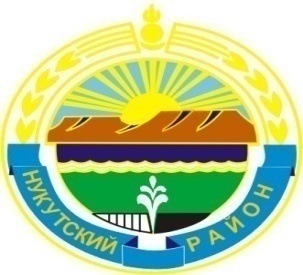 Муниципальное образование «Нукутский район»ДУМА МУНИЦИПАЛЬНОГО ОБРАЗОВАНИЯ «НУКУТСКИЙ РАЙОН»	Седьмой созыв_______________________________             РЕШЕНИЕ_________________________________от     декабря 2020 года                                    № ____                               п. НовонукутскийОб утверждении Положения о порядкепроведения инвентаризации муниципального имуществамуниципального образования «Нукутский район»В соответствии с п. 3 ч. 1. ст.15 Федерального закона от 06.10.2003 г. № 131-ФЗ «Об общих принципах организации местного самоуправления в Российской Федерации», ст. 11 Федерального закона от 06.12.2011 г. № 402-ФЗ «О бухгалтерском учете», Методическими указаниями по инвентаризации имущества и финансовых обязательств, утвержденными Приказом Министерства финансов Российской Финансов Российской Федерации от 13.06.1995 № 49, ст.ст. 25, 27 Устава муниципального образования «Нукутский район», ДумаРЕШИЛА:           1. Утвердить Положение о порядке проведения инвентаризации муниципального имущества муниципального образования «Нукутский район», согласно приложению.           2.  Опубликовать настоящее решение в печатном издании «Официальный курьер» и разместить на официальном сайте муниципального образования «Нукутский район».            3. Настоящее решение вступает в силу со дня его опубликования.Председатель Думы муниципальногообразования «Нукутский район»                                                              К.М. БаторовПриложение 
к решению Думы МО «Нукутский район»
от __  ______________ №_____Положение
о порядке проведения инвентаризации муниципального имущества муниципального образования «Нукутский район»Статья 1. Общие положения.             1. Положение о порядке проведения инвентаризации муниципального имущества муниципального образования «Нукутский район» (далее по тексту - Положение) разработано в соответствии с п. 3 ч. 1. ст.15 Федерального закона от 06.10.2003 г. № 131-ФЗ «Об общих принципах организации местного самоуправления в Российской Федерации», ст. 11 Федерального закона от 06.12.2011 г. № 402-ФЗ «О бухгалтерском учете», Методическими указаниями по инвентаризации имущества и финансовых обязательств, утвержденными Приказом Министерства финансов Российской Финансов Российской Федерации от 13.06.1995 № 49, определяет порядок проведения инвентаризации имущества, находящегося в собственности муниципального образования «Нукутский район» (далее по тексту - муниципальное имущество).            2. Объектами инвентаризации является движимое и недвижимое имущество, в том числе имущество, входящее в состав муниципальной казны, а также переданное в оперативное управление, хозяйственное ведение, безвозмездное пользование, аренду, другие виды прав владения муниципальным имуществом, государственным или муниципальным учреждениям, иным юридическим и физическим лицам.           3. Для целей настоящего Положения определяются следующие виды инвентаризации:            1) Инвентаризация муниципальной казны муниципального образования «Нукутский район» (далее – муниципальная казна) – инвентаризация муниципального имущества, не закрепленного за муниципальными предприятиями или учреждениями на праве хозяйственного ведения или оперативного управления.            2) Инициативная инвентаризация - инвентаризация муниципального имущества, закрепленного на праве хозяйственного ведения или оперативного управления за муниципальными предприятиями или учреждениями. Периодичность – 1 раз в 3 года.            4. Уполномоченным органом, осуществляющим проведение инвентаризации муниципального имущества муниципального образования «Нукутский район» является Муниципальное казенное учреждение Комитет по управлению муниципальным имуществом муниципального образования «Нукутский район» (далее по тексту – Комитет).Статья 2. Цели и задачи проведения инвентаризации муниципального имущества.	1. Основными целями инвентаризации муниципального имущества являются:            1) выявление фактического наличия муниципального имущества;            2) повышение эффективности использования муниципального имущества;            3) выявление неиспользуемого или используемого не по назначению муниципального имущества;           4) регистрация, постановка на учет выявленного неучтенного муниципального имущества (в том числе бесхозяйного имущества);           5) уточнение Реестра муниципального имущества муниципального образования «Нукутский район» (далее по тексту – Реестр имущества);            6) Сопоставление фактического наличия имущества с данными бухгалтерского учета.             2. Основными задачами инвентаризации муниципального имущества являются:             1) выявление объектов недвижимого имущества, право собственности муниципального образования «Нукутский район», на которые не зарегистрировано в установленном порядке;            2) выявление объектов движимого имущества, принадлежащих муниципальному образованию «Нукутский район» на праве собственности, не учтенных в установленном порядке;           3) формирование перечня муниципального имущества, подлежащего приватизации для включения его в прогнозный план приватизации муниципального имущества;           4) формирование перечня муниципального имущества, подлежащего перепрофилированию.Статья 3. Особенности проведения инвентаризации муниципальной казны муниципального образования «Нукутский район»          1. Инвентаризация муниципальной казны проводится на основании приказа председателя Комитета, в котором указываются сроки проведения инвентаризации, состав инвентаризационной комиссии, перечень имущества муниципальной казны.          2. Инвентаризационная комиссия создается на время проведения конкретной инвентаризации. Число членов комиссии должно быть не менее трех человек. Комиссия состоит из председателя и членов комиссии.           3. Для участия в проведении инвентаризации казны Комитет вправе привлекать организации, осуществляющие деятельность в сфере юридических, бухгалтерских, оценочных, аудиторских услуг, в соответствии с законодательством Российской Федерации.           4. Инвентаризация муниципальной казны проводится на основании данных учета  имущества, составляющего муниципальную казну и Реестра имущества.Статья 4. Особенности проведения инвентаризации имущества, закрепленного за муниципальными предприятиями и учреждениями на праве хозяйственного ведения или оперативного управления                  1. В целях контроля сохранности и состояния муниципального имущества, закрепленного за муниципальными учреждениями и предприятиями на праве оперативного управления или хозяйственного ведения,  может проводиться инициативная инвентаризация.                 2. Для участия в проведении инициативной инвентаризации Комитет вправе привлекать организации, осуществляющие деятельность в сфере юридических, бухгалтерских, оценочных, аудиторских услуг в соответствии с законодательством Российской Федерации.                  3. Инициативную инвентаризацию проводит инвентаризационная комиссия, создаваемая на время проведения инвентаризации. В состав инвентаризационной комиссии включается руководитель муниципального предприятия или учреждения, за которым закреплено имущество, подлежащее инициативной инвентаризации.                  4. Инициативная инвентаризация назначается распоряжением Администрации муниципального образования «Нукутский район», в котором указываются муниципальные предприятия и учреждения, состав комиссии, сроки проведения.Статья 5. Порядок проведения инвентаризации муниципального имущества            1. Инвентаризационная комиссия при проведении инвентаризации муниципального имущества осуществляет следующие действия:            1) производит осмотр муниципального имущества и заносит в инвентаризационные описи и акты инвентаризации полное их наименование, назначение и основные технические или эксплуатационные показатели;            2) проверяет наличие правоустанавливающих документов на имущество, подлежащее инвентаризации;            3) проводит сверку данных об имуществе, внесенном в Реестр имущества с фактическим наличием имущества.            4) при выявлении муниципального имущества, без правоустанавливающих документов, комиссия отражает данный факт в описи или акте;            5) В случае выявления объектов муниципального имущества, не подлежащих дальнейшей эксплуатации и восстановление которых не представляется возможным, комиссия составляет отдельную опись или акт с указанием времени ввода в эксплуатацию и причин, приведших эти объекты к непригодности (порча, полный износ и т.п.);            6) при выявлении муниципального имущества, не принятых на учет, а также объектов, по которым отсутствуют или указаны неправильные данные, характеризующие их, комиссия включает в опись или акт правильные сведения и технические показатели по этим объектам.            7) Комиссия представляет результаты проведения инвентаризации в Комитет в течение 10 рабочих дней со дня окончания инвентаризации. Статья 6. Подведение итогов инвентаризации муниципального имущества и принятие по ним решений                    1. В течение месяца со дня получения результатов проведения инвентаризации казны, инициативной инвентаризации Комитет анализирует результаты их проведения, готовит по ним предложения и представляет на рассмотрение мэру муниципального образования «Нукутский район».                    2. По результатам проведенного анализа Комитет:                    1) при выявлении объектов недвижимого имущества, право собственности на которые не зарегистрировано в установленном порядке, готовит документы для регистрации права собственности;                    2) при выявлении движимого имущества, принадлежащих муниципальному образованию «Нукутский район» на праве собственности, не учтенных в установленном порядке, осуществляет действия по постановке данных объектов на учет;                    3) при выявлении неиспользуемого или используемого не по назначению муниципального имущества, переданного в хозяйственное ведение или оперативное управление муниципальным предприятиям и учреждениям, осуществляет действия по изъятию данного имущества и  готовит предложения по его дальнейшему использованию;                    4) при выявлении бесхозяйного имущества проводит мероприятия по признанию права собственности на данное имущество в порядке, установленном законодательством Российской Федерации;                    5) готовит иные предложения в соответствии с законодательством Российской Федерации.Статья 7. Заключительные положения                     Все вопросы, не урегулированные настоящим Положением, регулируются действующим законодательством Российской Федерации.Пояснительная записка к проекту решения Думы муниципального образования «Нукутский район» «Об утверждении Положения о порядке проведения инвентаризации муниципального имущества муниципального образования «Нукутский район»Положение о порядке проведения инвентаризации муниципального имущества муниципального образования «Нукутский район» разработано в соответствии с п. 3 ч. 1. ст.15 Федерального закона от 06.10.2003 г. № 131-ФЗ «Об общих принципах организации местного самоуправления в Российской Федерации», ст. 11 Федерального закона от 06.12.2011 г. № 402-ФЗ «О бухгалтерском учете», Методическими указаниями по инвентаризации имущества и финансовых обязательств, утвержденными Приказом Министерства финансов Российской Финансов Российской Федерации от 13.06.1995 № 49.          В целях контроля, сохранности, состояния муниципального имущества муниципального образования «Нукутский район» предлагается утвердить Положение о порядке проведения инвентаризации муниципального имущества муниципального образования «Нукутский район». Объектами инвентаризации является движимое и недвижимое имущество, в том числе имущество, входящее в состав муниципальной казны, а также переданное в оперативное управление, хозяйственное ведение, безвозмездное пользование, аренду, другие виды прав владения муниципальным имуществом, государственным или муниципальным учреждениям, иным юридическим и физическим лицам.